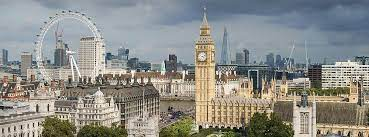 ΠΑΝΕΛΛΗΝΙΕΣ ΕΞΕΤΑΣΕΙΣ ΙΟΥΝΙΟΣ 2022Εξεταζόμενο Ειδικό Μάθημα: ΑΓΓΛΙΚΑΠΙΘΑΝΕΣ ΑΠΑΝΤΗΣΕΙΣA11. Possible Titles: 	a) “Dear Diary …”				b) “Diary writing and inner peace.” 2. The purpose of the text is to highlight the various benefits the act of keeping a diary can have on people. 3. According to the text, keeping a diary can give us a glimpse of how we used to be as well as how we evolved into being the person we are today.Α24. C5. A6. B7. B8. A9. AΤομέας Αγγλικής ΓλώσσαςΒούλγαρη Αργυρώ  						Πατεράκη ΕυδοκίαΓεώργιζα Αναστασία   					Χαραμή Αθηνά Κορόζη Ευαγγελία  						Ψαλτάκη Ιωάννα Αξιολόγηση ΘεμάτωνΤα θέματα ήταν προσιτά. Το κείμενο δεν παρουσίαζε ιδιαίτερη δυσκολία ως προς την κατανόησή του. Οι ασκήσεις γλωσσικής επίγνωσης δεν δυσκόλεψαν το έργο των υποψηφίων. Τέλος, το θέμα του άρθρου που απαιτήθηκε από τους υποψηφίους να παράξουν ήταν διατυπωμένο με σαφήνεια. Καλά αποτελέσματα σε όλους τους υποψήφιους!B1B2.B3.10. (E) JUDGEMENT15. looking into20. C11. (B) BIOLOGICAL16. approve of/agree with21. D12. (A) ATTENTION17. allowed to/permitted to22. F13. (C) PREDICTION(S)18. feel like23. B14. (H) ABILITY19. succeed in24. A